INTERNAL REFERENCESPERSONAL DATACURRENT SITUATION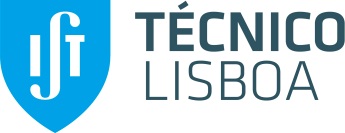 APPLICATION FORM FOR A POSITION OF FULL PROFESSORISPublic notice number (nº do edital)1767/2023DepartmentElectrical and Computer Engineering (DEEC)Disciplinary fieldTelecommunicationsNameDate of birth                 Gender:    Male        Female NacionalityIdentification numberIdentification documentAddressPostal CodeCityCountryPhone NumberE-mail Please make sure your email address is spelled correctly and is active throughout the application processInstitutionPosition